海学祭11月17日　10：00開催。　模擬店など海学祭の一部を紹介します。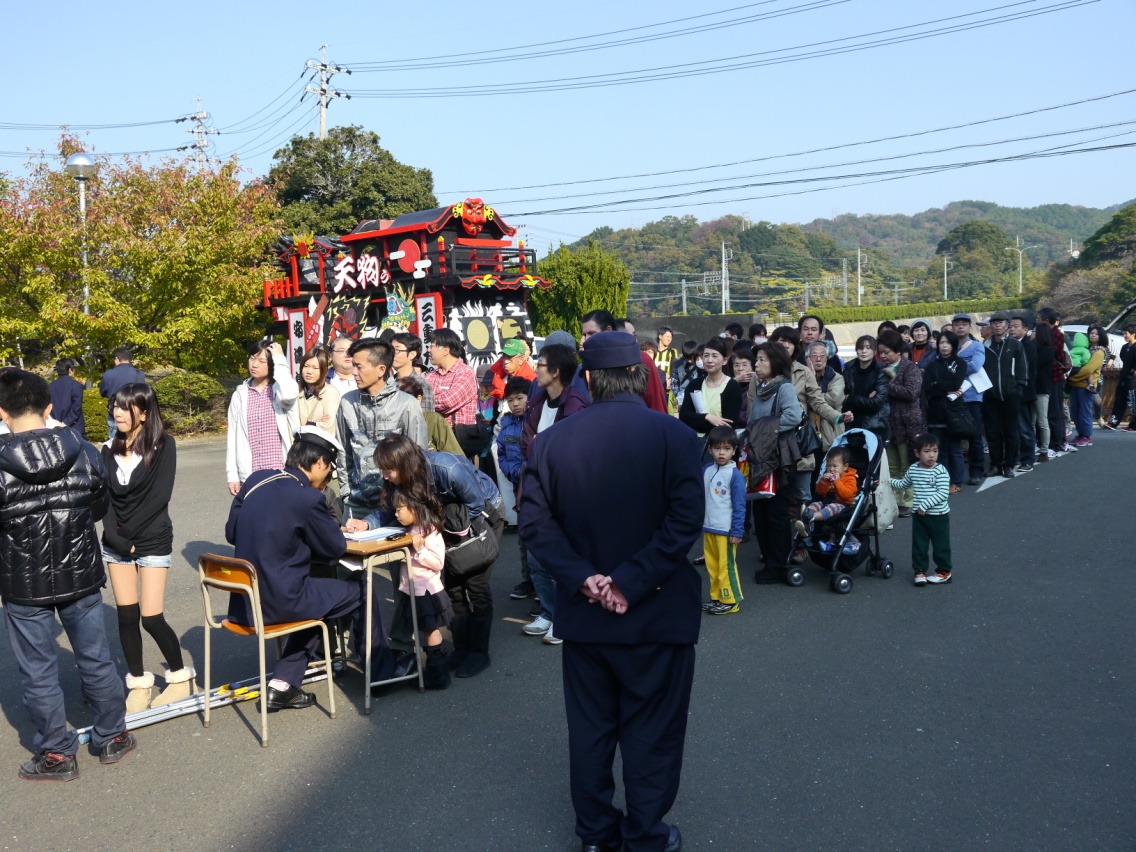 10時前から午後の鳥羽丸体験乗船のチケットをもらおうと人の列。人気ありますね――。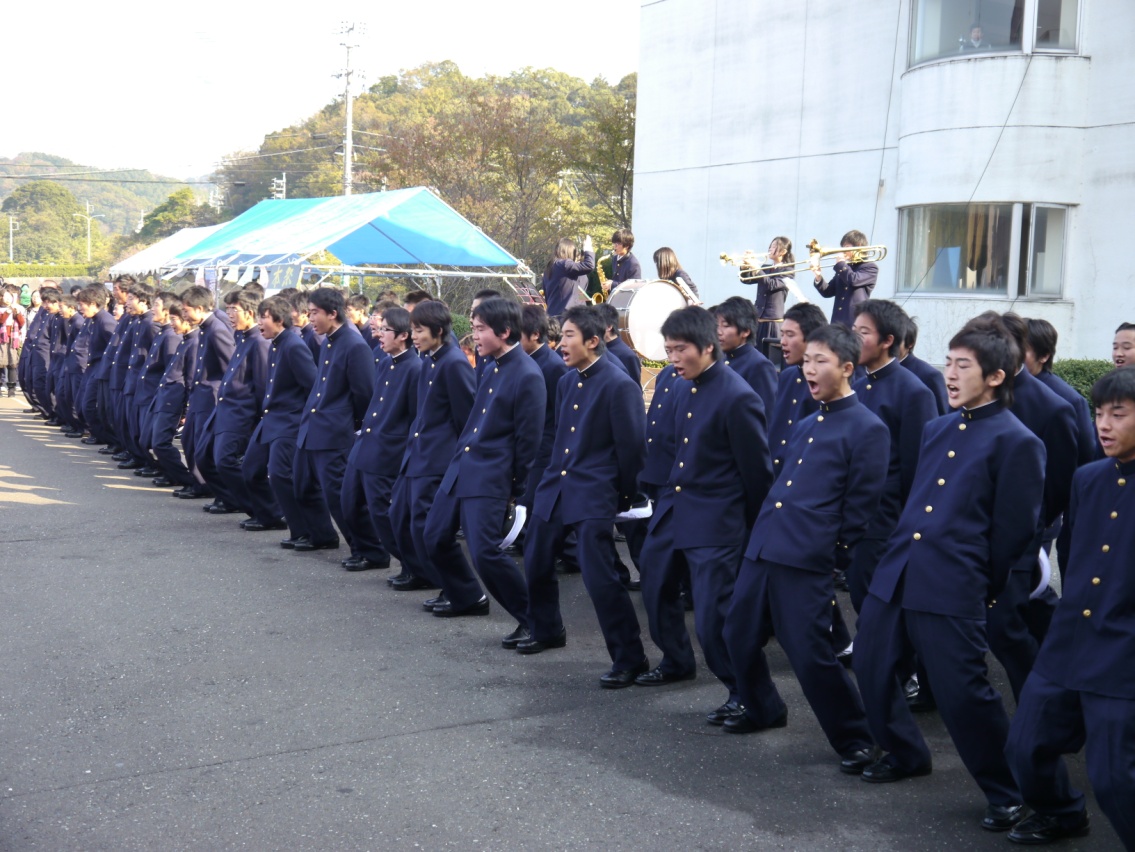 寮生による校歌斉唱。このようなケースでは「応援歌風」で、マーいいかと思いますが、卒業式では正調校歌を在校生・参列者全員で歌いたい。これは伝統ではない。　バスケ部のコロッケ　タイ焼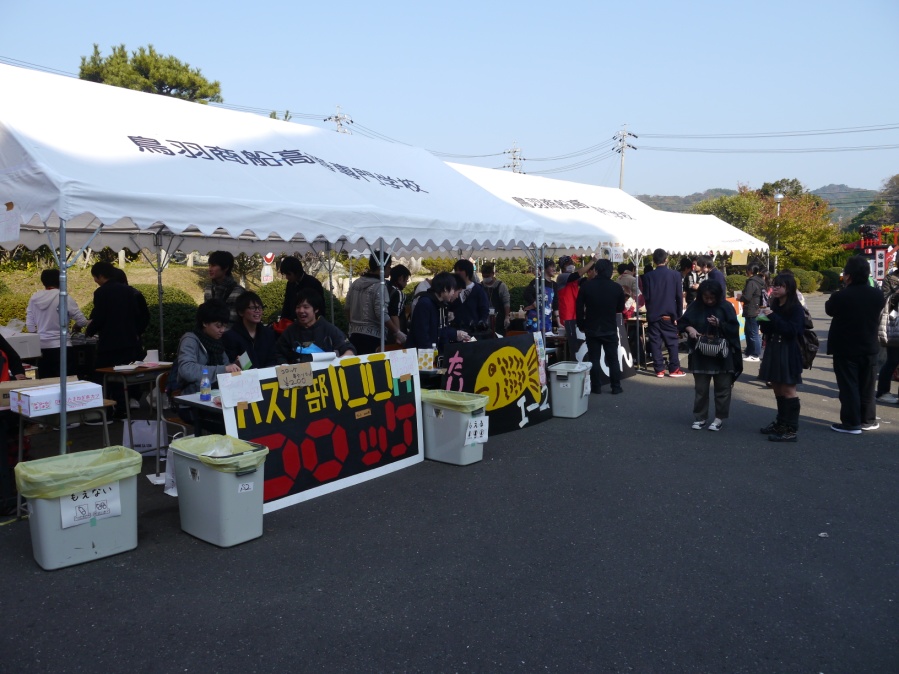 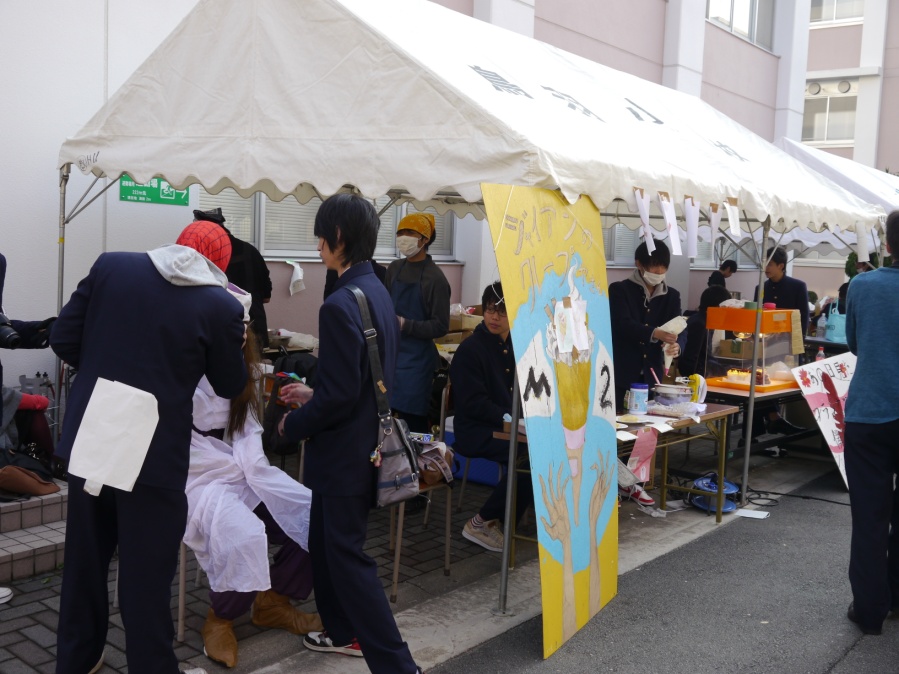 　豚汁、等等、いろんな模擬店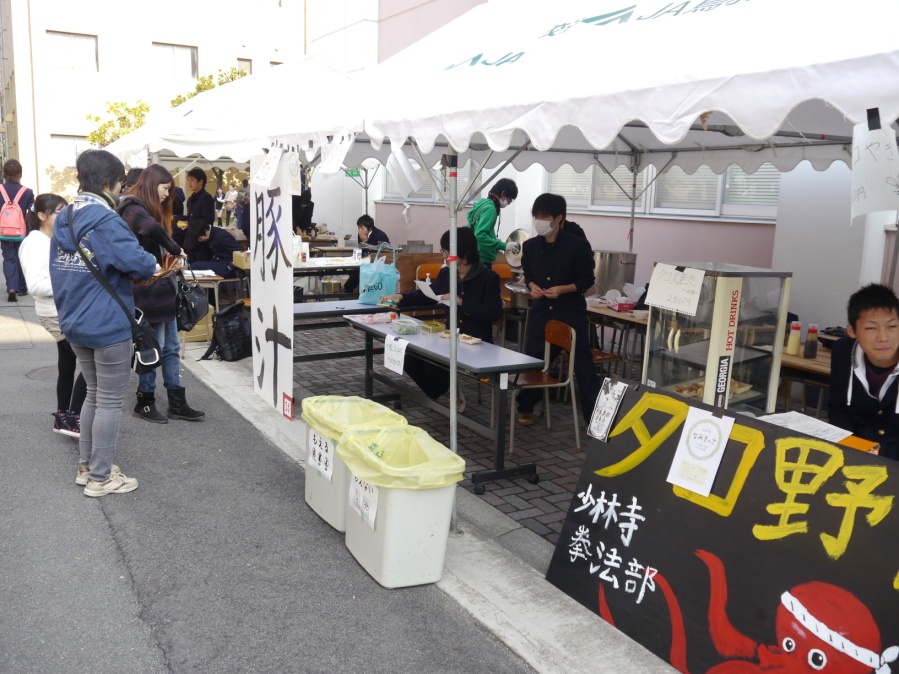 　10名のオジサンダンス。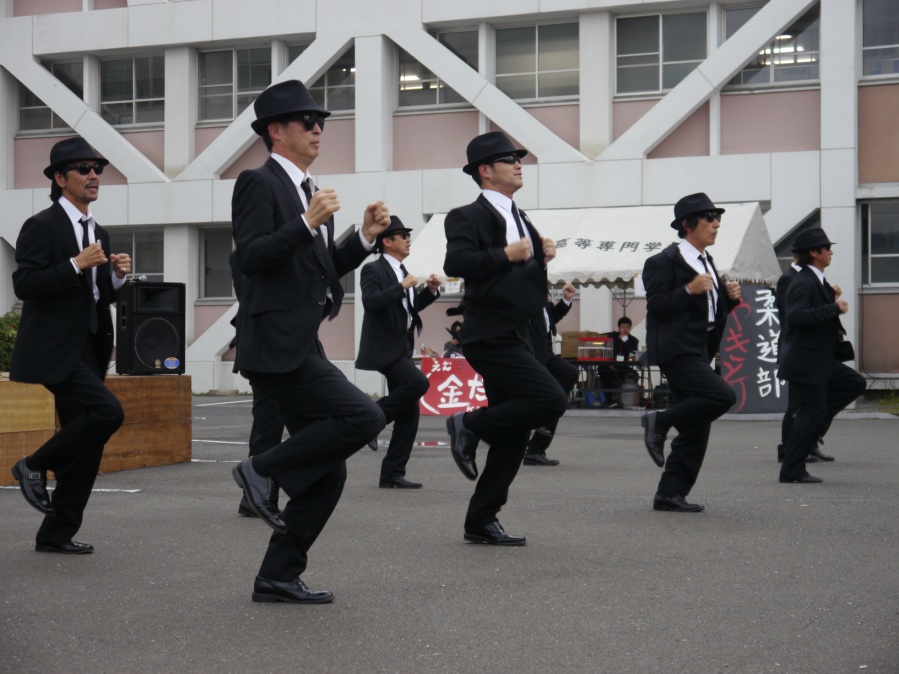 　なかなかかっこいいいーー。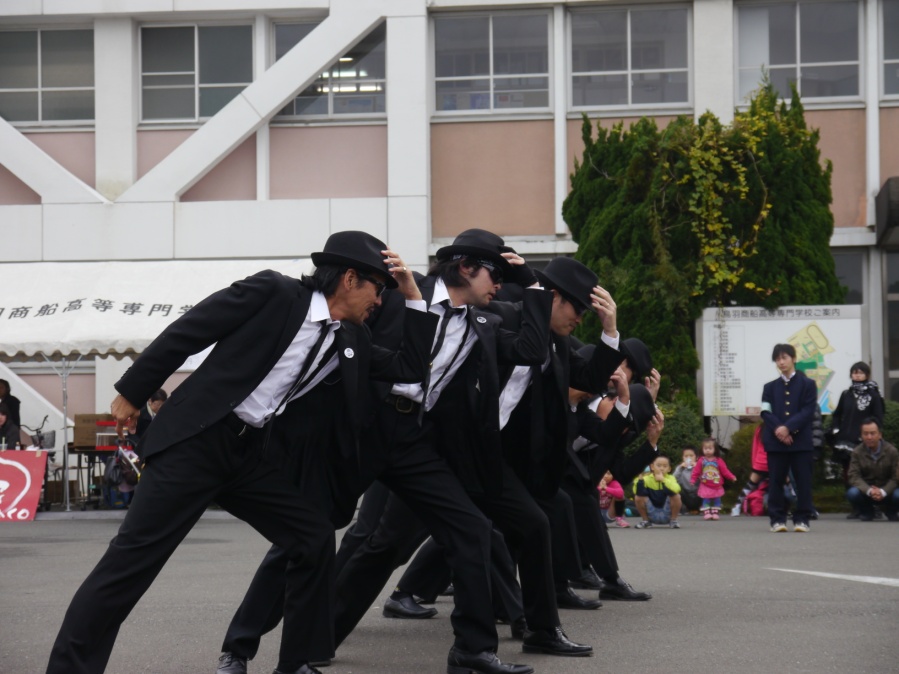 　オジサンダンサーズ。伊勢地方で人気。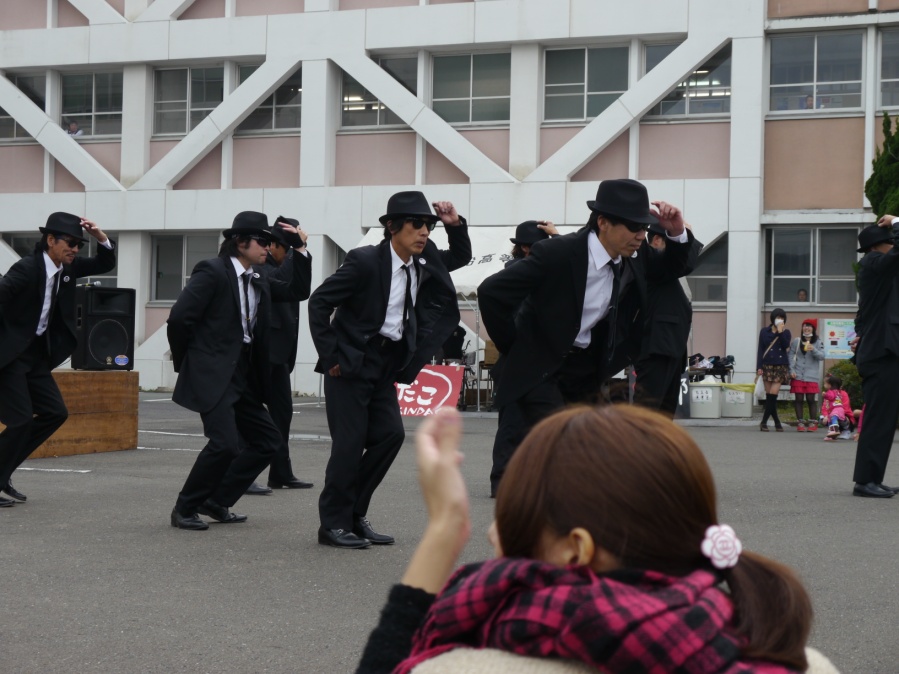 